Ⅳ－0症候群と歯科医療第25回　染色体異常○1．染色体不分離による染色体異常はどれか。１つ選べ。 　　　　 a　欠失　　　 b　転座　　　 c　モザイク　　　 d　モノソミ-　　　 e　トリソミー2．染色体の構造異常はどれか。2つ選べ。　　　 　a　血友病　染色体異常でなく遺伝です。　　　　 b　18トリソミー　　○　 c　Down症候群　転座型　　○　 d　5p欠失症候群　　　　 e　Klinfelter症候群○3．染色体の写真を別に示す。 この疾患はどれか。１つ選べ。　　　 a　血友病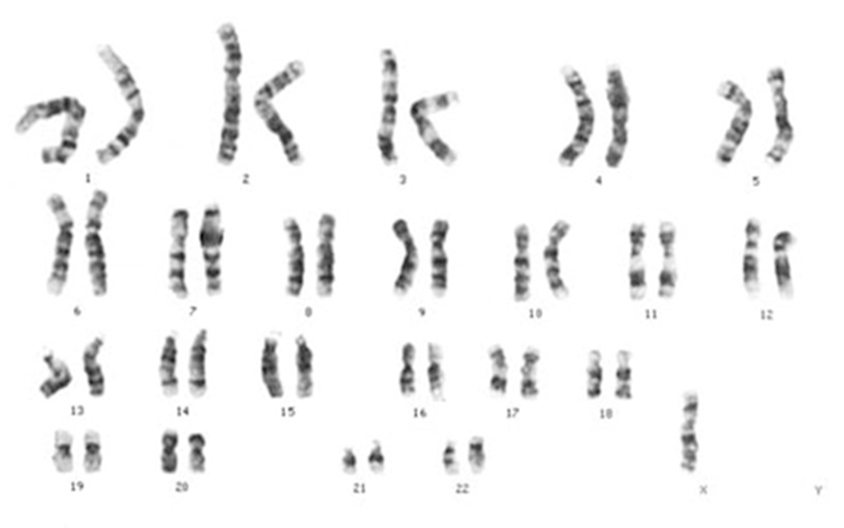 　　　 b　18トリソミー　　　 c　Down症候群　　　 d　Turner症候群　　　 e　Klinfelter症候群○4．配偶子病はどれか。2つ選べ。　　　 a　血友病　　　 b　ネコ鳴き症候群　　　 c　Ramsay Hunt’s症候群　　　 d　Kleinfelter症候群　　　 e　フェニールケトン尿症○5．染色体の写真を別に示す。この疾患はどれか。 １つ選べ。　　　 a　血友病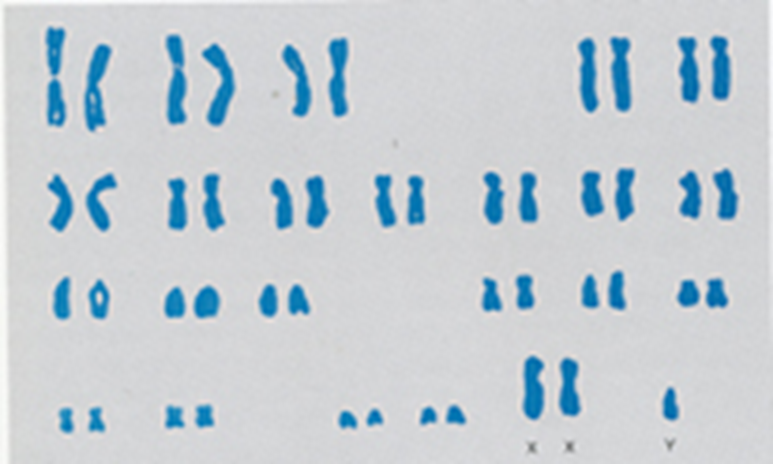 　　　 b　Down症候群　　　 c　Tuner症候群　　　 d　ネコ鳴き症候群　　　 e　Kleinfelter症候群○6．遺伝子病はどれか。 １つ選べ。　　　 a　血友病　　　 b　Down症候群　　　 c　Tuner症候群　　　 d　ネコ鳴き症候群　　　 e　Kleinfelter症候群○7．X連鎖劣性遺伝はどれか。 １つ選べ。　　　 a　デシャンヌ型筋ジストロフィー　　　 b　Down症候群　　　 c　Tuner症候群　　　 d　ネコ鳴き症候群　　　 e　Kleinfelter症候群○8．常染色体劣性遺伝はどれか。 １つ選べ。　　　 a　デシャンヌ型筋ジストロフィー　　　 b　フェノールケトン尿症　　　 c　Tuner症候群　　　 d　ネコ鳴き症候群　　　 e　Kleinfelter症候群○9．常染色体数の異常があるのはどれか。 1つ選べ。　　　 a　Apert症候群　　　 b　Treacher－Collins症候群　　　 c　Marfan症候群　　　 d　Down症候群　　　 e　Turner症候群